ENNEAGRAM INTENSIVE – PART 1 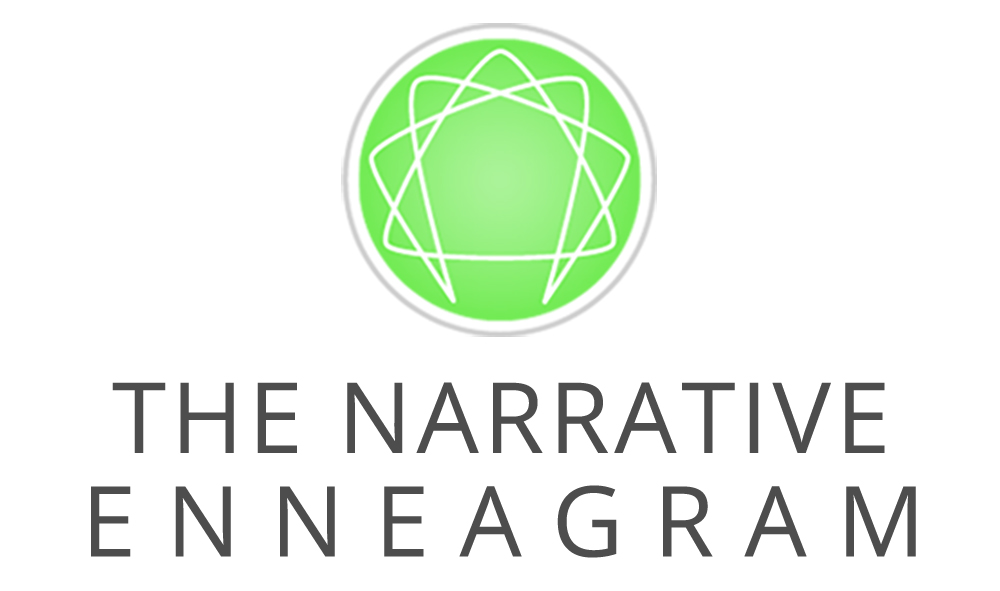 October 25-27, 2019 – Denver, CONote: You also may register and pay online at www.EnneagramWorldwide.com.Name__________________________________________________________________________Address ________________________________________________________________________City/State/Zip ___________________________________________________________________Profession _________________________Email ________________________________________Enneagram type ___________________  Subtype (if known) _____________________________Phone (h) ______________________(w) _____________________ (c) _____________________Emergency contact _________________________ Phone(s) ______________________________Name you prefer on badge__________________________________________________________Meals: Food allergies/what kind _____________________ Vegan __ Vegetarian __Other _______How did you hear about us? Friend or family (Enter name) ________________________________ Website    Email    Mailing    Ad    Workshop    Therapist    Other (Name)__________DISCOUNTS, TUITION + SITE FEES Early-bird discount: Register by September 27, 2019 and save $60. If you register for Part 2 on the same day, save an additional $60 on Part 2.Are you eligible for one of these discounts? Note: discounts below cannot be combined.Students: Full-time students with ID currently enrolled in a school, college or university save $75 off either early-bird or standard tuition.Bring-a-friend: Save $25 off either early-bird or standard tuition when you and a friend register at the same time.Repeaters: If you are repeating the Enneagram Intensive, you are eligible for a discounted tuition of $300 (50% of the standard rate) + standard $200 site fee (cannot be combined with early-bird or other discounts) = $500. Early-bird by September 27: $740   OR    After September 27: $800 Students: Deduct $75 OR Friends: Deduct $25   Friend’s name ____________________________  OR Repeater: $500TOTAL AMOUNT DUE 									  __________    Paid in full  OR   $500 deposit: __________For group discounts, or to apply gift certificates, please call Registrar at 866-241-6162 ext. 1 or 
+1 303-305-4362 outside the U.S.PAYMENT METHODToday’s Date ____________  Name  __________________________________________________ Check payable to “TNE”:  Check Number _____________ Amount ________________________OR Send me a PayPal invoiceOR Credit Card:   Visa     Mastercard      Amount _______________________________________Name on Card _______________________________________ Exp Date _________________Card Number _________________________________________________________________Security code (3 numbers on signature space on back of card) __________________________DEPOSIT, DISCOUNT, CANCELLATION AND REFUND POLICY Also available at www.enneagramworldwide.com/cancellation-policy/The following deposit, discount, cancellation and refund policy is in effect for all trainings, workshops, learning communities and internships produced by The Narrative Enneagram. Events not produced by TNE are governed by the policy of the producer, so please check with them directly for their policies. DEPOSITSUpon registering for TNE trainings, a $500 deposit is required for the EI, with a $300 deposit required for all other trainings, including the Learning Communities, with the outstanding balance to be paid 21 days prior to the date of the training.DISCOUNTSApplicable discounts are listed on the TNE website, on each individual registration form.CANCELLATIONS & REFUNDSSponsor CancellationTNE reserves the right to substitute faculty or change our program schedule as necessary.TNE reserves the right to cancel any training course due to insufficient enrollment or other circumstances, such as weather or natural disaster, that would make the event non-viable. Notice will be provided with the option to reschedule for a future course date or to receive a full refund of registration fees.TNE is not responsible to reimburse registrant for any additional incurred costs including, but not limited to airfare and transportation costs, additional accommodations and other costs incurred by the registrant, due to any training cancellation (whether cancellation is initiated by TNE or the registrant.) Registrants are encouraged to purchase travel insurance as a precaution.Registrant CancellationTrainings, Workshops, and Learning CommunitiesThe Narrative Enneagram acknowledges that unforeseen circumstances may occur that would prevent a registered participant from attending a Training, Workshop or Learning Community.If a registrant cancels:Before the Early Bird Deadline:
TNE will issue a 100% refund, less a $100 administrative fee.On Early Bird Deadline Date and/or prior to 21 days before the start of the event:
Due to our site reservation commitments, payment refunded less a $150 administrative fee, and any site costs incurred by late cancellation.Less than 21 days before the start of the event:
TNE may issue, at its sole discretion, a refund of 50% of the tuition fee plus site fee, less any site costs incurred.Event start date or after:
TNE is unable to issue refunds.Exception – For a $75 transfer fee, a registrant may forward the registration for a class (one time in a 18- month period.) If registrant fails to attend the forwarded class, within the specified timeframe, the original cancellation fee would go into effect.InternshipsIn the event that an individual has applied, paid and been accepted into the TNE Internship Program, yet chooses to discontinue the process, individual will receive a refund less $75 administrative fee.MEDIAPhotography may occur at a training event, with posting on our website, social media pages, etc. Media Release forms are available to sign at these events, whereby you can opt in or out of your photo, video and/or likeness being utilized for promotional purposes.Please confirm that you have read and agree to the Cancellation Policy above: YES, I agree to the cancellation policy. SEND REGISTRATIONSend this registration form with your payment by: Mail:	The Narrative Enneagram, PO Box 4114, Boulder, CO 80306-4114Email: 	registrar@enneagramworldwide.comFor more information, please contact Registrar:Phone:	866-241-6162, ext. 1 or +1 303-305-4362 outside the U.S.Email: 	registrar@enneagramworldwide.comwww.EnneagramWorldwide.com